П О С Т А Н О В Л Е Н И ЕПРАВИТЕЛЬСТВА КАМЧАТСКОГО КРАЯ     г. Петропавловск-КамчатскийПРАВИТЕЛЬСТВО ПОСТАНОВЛЯЕТ:Внести в раздел 3 приложения к постановлению Правительства Камчатского края от 24.09.2015 № 338-П «О государственной информационной системе Камчатского края «Инфраструктура пространственных данных Камчатского края» следующие изменения:часть 3.1 дополнить пунктом 5 следующего содержания:«5) пользователь ГИС ИПД – государственное бюджетное учреждение Камчатского края, наделенное полномочиями, связанными с определением кадастровой стоимости объектов недвижимости.»;пункт 4 части 3.2 дополнить словами «и пользователем ГИС ИПД»;дополнить частью 3.5 следующего содержания:«3.5. Пользователь ГИС ИПД осуществляет использование информации, содержащейся в функциональных и отраслевых подсистемах ГИС ИПД, в целях подготовки к проведению и проведения государственной кадастровой оценки объектов недвижимости на территории Камчатского края.».Настоящее Постановление вступает в силу через 10 дней после дня его официального опубликования.Губернатор Камчатского края      	                      		           В.И. ИлюхинПояснительная записка 
к проекту постановления Правительства Камчатского края 
«О внесении изменений в приложение к постановлению Правительства Камчатского края от 24.09.2015 № 338-П «О государственной информационной системе Камчатского края «Инфраструктура пространственных данных Камчатского края»Проект постановления Правительства Камчатского края разработан в соответствии с пунктом 5 части 1 статьи 7 Федерального закона от 03.07.2016 № 237-ФЗ «О государственной кадастровой оценке» в целях реализации полномочий государственного бюджетного учреждения Камчатского края, связанных с определением кадастровой стоимости объектов недвижимости, по сбору, обработке, систематизации и накоплению информации об объектах недвижимости, расположенных на территории Камчатского края, необходимой для определения кадастровой стоимости при проведении государственной кадастровой оценки.Проект постановления Правительства Камчатского края размещен 18 сентября 2019 года на Едином портале проведения независимой антикоррупционной экспертизы и общественного обсуждения проектов нормативных правовых актов Камчатского края для проведения в срок по 27 сентября 2019 независимой антикоррупционной экспертизы.Проект постановления Правительства Камчатского края не подлежит оценке регулирующего воздействия в соответствии с постановлением Правительства Камчатского края от 06.06.2013 № 233-П «Об утверждении Порядка проведения оценки регулирующего воздействия проектов нормативных правовых актов Камчатского края и экспертизы нормативных правовых актов Камчатского края».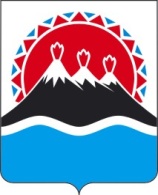 №О внесении изменений в приложение к постановлению Правительства Камчатского края от 24.09.2015             № 338-П «О государственной информационной системе Камчатского края «Инфраструктура пространственных данных Камчатского края»